Publicado en Barcelona el 19/10/2021 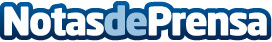 MONLAU CORPORATE: La movilidad eléctrica: una necesidad para la formación de los futuros (y presentes) mecánicos La marca aún sigue siendo lo primero que tienen en cuenta los clientes para adquirir un vehículo, pero luego se encuentran otros factores de compra, como, por ejemplo, que sea respetuoso con el medio ambienteDatos de contacto:Eva Campabadal Prats619872112Nota de prensa publicada en: https://www.notasdeprensa.es/monlau-corporate-la-movilidad-electrica-una Categorias: Automovilismo Logística E-Commerce Industria Automotriz Innovación Tecnológica http://www.notasdeprensa.es